ZPRAVODAJOKRESNÍ PŘEBOR – SKUPINA - B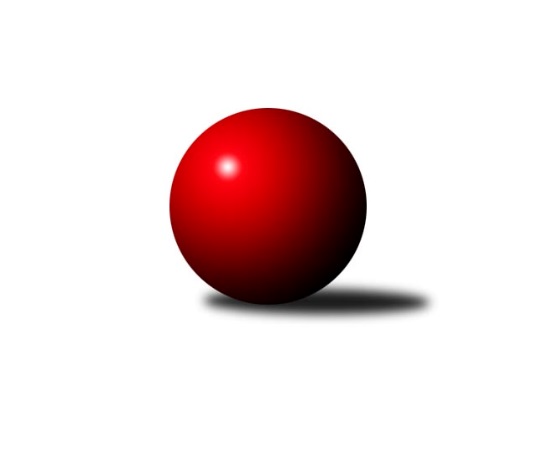 Č.8Ročník 2018/2019	3.11.2018Nejlepšího výkonu v tomto kole: 1665 dosáhlo družstvo: TJ Teplice Letná CVýsledky 8. kolaSouhrnný přehled výsledků:Sokol Ústí nad Labem C	- TJ Lokomotiva Ústí n. L. C	6:0	1578:1331	7.0:1.0	2.11.Sokol Roudnice nad Labem	- TJ Union Děčín	5:1	1612:1486	6.0:2.0	2.11.TJ Sokol Duchcov B	- Sokol Ústí nad Labem B	6:0	1658:1482	6.0:2.0	2.11.ASK Lovosice B	- TJ Kovostroj Děčín C	6:0	1624:1394	7.0:1.0	3.11.TJ Teplice Letná D	- SKK Bohušovice C	4:2	1401:1357	3.0:5.0	3.11.TJ Teplice Letná C	- KO Česká Kamenice B	6:0	1665:1484	5.0:3.0	3.11.Tabulka družstev:	1.	TJ Sokol Duchcov B	8	7	0	1	40.0 : 8.0 	46.5 : 17.5 	 1641	14	2.	KK Hvězda Trnovany C	7	6	0	1	30.0 : 12.0 	33.0 : 23.0 	 1520	12	3.	ASK Lovosice B	7	5	0	2	29.0 : 13.0 	34.5 : 21.5 	 1587	10	4.	KO Česká Kamenice B	7	5	0	2	28.0 : 14.0 	40.0 : 16.0 	 1535	10	5.	TJ Union Děčín	7	4	1	2	26.0 : 16.0 	32.0 : 24.0 	 1526	9	6.	Sokol Roudnice nad Labem	7	4	0	3	23.0 : 19.0 	33.5 : 22.5 	 1542	8	7.	Sokol Ústí nad Labem C	8	4	0	4	25.0 : 23.0 	34.5 : 29.5 	 1513	8	8.	TJ Teplice Letná C	8	4	0	4	25.0 : 23.0 	34.0 : 30.0 	 1568	8	9.	TJ Lokomotiva Ústí n. L. C	7	3	1	3	20.0 : 22.0 	27.0 : 29.0 	 1510	7	10.	Sokol Ústí nad Labem B	7	3	0	4	15.0 : 27.0 	18.5 : 37.5 	 1485	6	11.	SKK Bohušovice C	8	1	0	7	14.0 : 34.0 	25.0 : 39.0 	 1396	2	12.	TJ Teplice Letná D	8	1	0	7	7.0 : 41.0 	15.0 : 49.0 	 1400	2	13.	TJ Kovostroj Děčín C	7	0	0	7	6.0 : 36.0 	10.5 : 45.5 	 1465	0Podrobné výsledky kola:	 Sokol Ústí nad Labem C	1578	6:0	1331	TJ Lokomotiva Ústí n. L. C	Pavel Nováček	 	 208 	 206 		414 	 2:0 	 294 	 	159 	 135		Květuše Strachoňová	Karel Zatočil	 	 180 	 197 		377 	 1:1 	 376 	 	182 	 194		Zdeněk Rauner	Viktor Kováč	 	 204 	 192 		396 	 2:0 	 357 	 	201 	 156		Zdenek Ramajzl	Jaroslav Kuneš *1	 	 187 	 204 		391 	 2:0 	 304 	 	151 	 153		Alexandr Morócrozhodčí: Kuneš Jaroslavstřídání: *1 od 51. hodu Simona PuschováNejlepší výkon utkání: 414 - Pavel Nováček	 Sokol Roudnice nad Labem	1612	5:1	1486	TJ Union Děčín	Jiří Woš	 	 223 	 219 		442 	 2:0 	 381 	 	195 	 186		Václav Dlouhý	Josef Kecher	 	 201 	 196 		397 	 2:0 	 373 	 	189 	 184		Milan Pecha st.	Alois Haluska	 	 190 	 170 		360 	 0:2 	 379 	 	196 	 183		Václav Pavelka	Michal Bruthans	 	 211 	 202 		413 	 2:0 	 353 	 	165 	 188		Jan Bacorozhodčí: Woš JiříNejlepší výkon utkání: 442 - Jiří Woš	 TJ Sokol Duchcov B	1658	6:0	1482	Sokol Ústí nad Labem B	Miroslava Žáková	 	 192 	 220 		412 	 2:0 	 341 	 	162 	 179		Josef Růžička	Josef Otta st.	 	 214 	 187 		401 	 1:1 	 383 	 	193 	 190		Milan Wundrawitz	Josef Otta ml.	 	 192 	 219 		411 	 1:1 	 389 	 	208 	 181		Vladimír Mihalík	Jiří Müller	 	 213 	 221 		434 	 2:0 	 369 	 	189 	 180		Josef Krupka st.rozhodčí: Miroslav HilzensauerNejlepší výkon utkání: 434 - Jiří Müller	 ASK Lovosice B	1624	6:0	1394	TJ Kovostroj Děčín C	Petr Zalabák st.	 	 192 	 224 		416 	 2:0 	 393 	 	188 	 205		Čestmír Dvořák	Eva Kuchařová	 	 191 	 193 		384 	 2:0 	 340 	 	179 	 161		Mirka Bednářová	Zdeněk Šimáček	 	 220 	 216 		436 	 2:0 	 280 	 	153 	 127		Jiří Houdek	Petr Kalina	 	 185 	 203 		388 	 1:1 	 381 	 	186 	 195		Miroslav Jiroušekrozhodčí: Zalabák PetrNejlepší výkon utkání: 436 - Zdeněk Šimáček	 TJ Teplice Letná D	1401	4:2	1357	SKK Bohušovice C	Markéta Matějáková	 	 181 	 176 		357 	 2:0 	 280 	 	115 	 165		Magdalena Šabatová	Jana Němečková	 	 156 	 174 		330 	 0:2 	 365 	 	173 	 192		Ivan Čeloud	Michal Horňák	 	 190 	 161 		351 	 1:1 	 330 	 	154 	 176		Petr Gryc	Eduard Skála	 	 191 	 172 		363 	 0:2 	 382 	 	198 	 184		Jan Klímarozhodčí: Nejlepší výkon utkání: 382 - Jan Klíma	 TJ Teplice Letná C	1665	6:0	1484	KO Česká Kamenice B	Jaroslav Filip	 	 221 	 190 		411 	 1:1 	 382 	 	180 	 202		Libor Hekerle	Eva Staňková *1	 	 186 	 214 		400 	 1:1 	 385 	 	199 	 186		Olga Urbanová	Jana Zvěřinová	 	 201 	 232 		433 	 1:1 	 403 	 	205 	 198		Věra Šimečková	Martin Soukup	 	 219 	 202 		421 	 2:0 	 314 	 	171 	 143		Jan Chvátalrozhodčí: střídání: *1 od 51. hodu Jan Brhlík st.Nejlepší výkon utkání: 433 - Jana ZvěřinováPořadí jednotlivců:	jméno hráče	družstvo	celkem	plné	dorážka	chyby	poměr kuž.	Maximum	1.	Zdeněk Šimáček 	ASK Lovosice B	450.17	304.5	145.7	7.1	3/4	(507)	2.	Jiří Müller 	TJ Sokol Duchcov B	431.45	296.6	134.9	4.5	5/5	(462)	3.	Petr Zalabák  st.	ASK Lovosice B	420.08	278.9	141.2	6.4	4/4	(441)	4.	Jana Zvěřinová 	TJ Teplice Letná C	419.25	284.9	134.4	5.9	4/5	(439)	5.	Josef Otta  ml.	TJ Sokol Duchcov B	416.80	288.0	128.9	7.7	5/5	(460)	6.	Miroslava Žáková 	TJ Sokol Duchcov B	413.07	286.9	126.1	6.3	5/5	(459)	7.	Věra Šimečková 	KO Česká Kamenice B	408.89	289.2	119.7	7.7	3/4	(433)	8.	Michal Bruthans 	Sokol Roudnice nad Labem	403.06	280.1	123.0	7.7	4/4	(437)	9.	Jan Brhlík  st.	TJ Teplice Letná C	402.80	282.6	120.2	9.1	5/5	(461)	10.	Milan Nový 	KK Hvězda Trnovany C	400.08	289.6	110.5	10.5	3/4	(417)	11.	Lubomír Holý 	KO Česká Kamenice B	398.92	284.8	114.2	13.6	3/4	(409)	12.	Milan Wundrawitz 	Sokol Ústí nad Labem B	394.30	281.1	113.2	10.7	5/5	(442)	13.	Pavlína Kubitová 	KK Hvězda Trnovany C	394.08	279.8	114.3	9.3	4/4	(440)	14.	Zdenek Ramajzl 	TJ Lokomotiva Ústí n. L. C	393.07	286.8	106.3	12.0	5/5	(435)	15.	Pavel Nováček 	Sokol Ústí nad Labem C	392.39	283.2	109.2	10.6	3/3	(414)	16.	Václav Dlouhý 	TJ Union Děčín	390.60	279.8	110.8	7.6	5/5	(424)	17.	Viktor Kováč 	Sokol Ústí nad Labem C	389.17	274.6	114.6	7.3	3/3	(437)	18.	Jiří Woš 	Sokol Roudnice nad Labem	387.69	267.1	120.6	9.2	4/4	(442)	19.	Čestmír Dvořák 	TJ Kovostroj Děčín C	387.50	273.8	113.7	10.4	5/5	(401)	20.	Milan Pecha  st.	TJ Union Děčín	386.80	271.8	115.0	11.4	5/5	(409)	21.	Zdeněk Rauner 	TJ Lokomotiva Ústí n. L. C	386.00	271.0	115.0	12.2	4/5	(439)	22.	Josef Otta  st.	TJ Sokol Duchcov B	384.80	262.3	122.5	9.4	5/5	(413)	23.	Josef Kecher 	Sokol Roudnice nad Labem	384.00	277.3	106.7	10.9	3/4	(421)	24.	Eva Staňková 	TJ Teplice Letná C	381.00	279.8	101.3	16.0	4/5	(440)	25.	Miroslav Šimic 	TJ Kovostroj Děčín C	380.75	272.8	108.0	8.5	4/5	(397)	26.	Libor Hekerle 	KO Česká Kamenice B	377.33	274.0	103.3	12.5	3/4	(414)	27.	Lenka Bůžková 	KK Hvězda Trnovany C	375.00	272.7	102.3	9.0	3/4	(391)	28.	Jitka Šálková 	KK Hvězda Trnovany C	374.38	272.1	102.3	12.8	4/4	(432)	29.	Miroslav Jiroušek 	TJ Kovostroj Děčín C	371.75	265.9	105.9	9.3	4/5	(404)	30.	Pavel Klíž 	ASK Lovosice B	371.75	273.8	97.9	14.2	4/4	(391)	31.	Simona Puschová 	Sokol Ústí nad Labem C	369.83	269.5	100.3	12.9	3/3	(383)	32.	Vladimír Mihalík 	Sokol Ústí nad Labem B	367.50	268.2	99.3	15.4	5/5	(389)	33.	Alexandr Moróc 	TJ Lokomotiva Ústí n. L. C	367.25	266.0	101.3	12.3	4/5	(432)	34.	Miroslava Zemánková 	KK Hvězda Trnovany C	365.00	270.7	94.3	15.3	3/4	(406)	35.	Mirka Bednářová 	TJ Kovostroj Děčín C	363.40	263.1	100.3	12.1	5/5	(391)	36.	Michal Horňák 	TJ Teplice Letná D	359.58	260.4	99.2	15.1	4/5	(383)	37.	Květuše Strachoňová 	TJ Lokomotiva Ústí n. L. C	356.25	265.3	91.0	16.3	4/5	(397)	38.	Alois Haluska 	Sokol Roudnice nad Labem	354.06	259.6	94.4	12.2	4/4	(421)	39.	Josef Růžička 	Sokol Ústí nad Labem B	351.38	257.0	94.4	15.9	4/5	(390)	40.	Petr Gryc 	SKK Bohušovice C	346.40	251.5	94.9	13.5	5/5	(383)	41.	Jan Chvátal 	KO Česká Kamenice B	345.75	251.0	94.8	15.5	4/4	(366)	42.	Martin Pokorný 	TJ Teplice Letná D	337.25	242.3	95.0	16.3	4/5	(368)		Markéta Hofmanová 	TJ Sokol Duchcov B	474.00	315.0	159.0	4.0	1/5	(474)		Petr Došek 	Sokol Roudnice nad Labem	436.00	290.0	146.0	5.0	1/4	(436)		Eva Říhová 	KO Česká Kamenice B	408.33	286.3	122.0	5.3	1/4	(439)		Petr Prouza  ml.	SKK Bohušovice C	404.50	292.5	112.0	10.5	1/5	(434)		Martin Soukup 	TJ Teplice Letná C	403.33	285.2	118.2	6.8	3/5	(433)		Marcela Bořutová 	TJ Lokomotiva Ústí n. L. C	400.17	286.3	113.8	9.0	2/5	(424)		Ondřej Koblih 	KK Hvězda Trnovany C	400.00	269.0	131.0	5.0	1/4	(400)		Petr Kalina 	ASK Lovosice B	400.00	274.0	126.0	7.9	2/4	(411)		Jaroslav Kuneš 	Sokol Ústí nad Labem C	398.20	284.4	113.8	12.2	1/3	(420)		Petr Kumstát 	TJ Union Děčín	396.17	279.7	116.5	6.5	3/5	(416)		Jaroslav Filip 	TJ Teplice Letná C	391.17	281.2	110.0	8.8	3/5	(423)		Jitka Sottnerová 	TJ Lokomotiva Ústí n. L. C	390.00	267.3	122.7	9.0	3/5	(414)		Karel Beran 	KO Česká Kamenice B	389.50	281.5	108.0	12.5	2/4	(397)		Martin Dítě 	TJ Union Děčín	389.33	276.7	112.7	8.0	3/5	(414)		Olga Urbanová 	KO Česká Kamenice B	389.00	274.5	114.5	8.2	2/4	(408)		Jan Klíma 	SKK Bohušovice C	384.50	270.7	113.8	9.2	2/5	(400)		Ivan Čeloud 	SKK Bohušovice C	381.33	276.3	105.0	14.0	3/5	(398)		Jiří Říha 	TJ Teplice Letná D	379.50	274.5	105.0	9.8	2/5	(400)		Markéta Matějáková 	TJ Teplice Letná D	379.33	270.3	109.0	14.9	3/5	(398)		Jiří Martínek 	SKK Bohušovice C	378.00	274.0	104.0	11.0	1/5	(378)		Pavel Novák 	SKK Bohušovice C	373.67	275.0	98.7	11.9	3/5	(421)		Pavel Mihalík 	Sokol Ústí nad Labem B	372.44	279.1	93.3	11.6	3/5	(415)		Václav Pavelka 	TJ Union Děčín	369.83	277.7	92.2	14.2	3/5	(379)		Jiří Kyral 	Sokol Ústí nad Labem B	369.67	269.8	99.8	11.8	3/5	(396)		Josef Krupka  st.	Sokol Ústí nad Labem B	369.00	271.0	98.0	13.0	1/5	(369)		Eduard Skála 	TJ Teplice Letná D	368.50	270.0	98.5	12.5	2/5	(374)		Barbora Salajková Němečková 	KK Hvězda Trnovany C	368.00	265.0	103.0	12.0	1/4	(368)		Karel Zatočil 	Sokol Ústí nad Labem C	362.50	260.8	101.8	11.5	1/3	(379)		Eva Kuchařová 	ASK Lovosice B	362.00	259.3	102.8	14.3	2/4	(384)		Vladimír Hroněk 	TJ Teplice Letná D	360.00	274.0	86.0	15.0	1/5	(360)		Jana Němečková 	TJ Teplice Letná D	353.25	253.3	100.0	13.8	2/5	(393)		Petr Prouza  st.	SKK Bohušovice C	350.50	262.0	88.5	16.0	2/5	(381)		Martin Kubištík  ml.	TJ Teplice Letná C	335.00	259.0	76.0	18.0	1/5	(335)		Sylva Vahalová 	SKK Bohušovice C	332.00	247.3	84.7	18.3	3/5	(340)		Jan Baco 	TJ Union Děčín	331.75	244.5	87.3	16.0	2/5	(353)		Jindřich Hruška 	TJ Teplice Letná C	329.50	246.8	82.7	18.0	3/5	(384)		Jiří Houdek 	TJ Kovostroj Děčín C	324.17	247.8	76.3	22.8	3/5	(376)		Petr Saksun 	TJ Teplice Letná D	322.67	234.3	88.3	16.7	3/5	(361)		Sabina Dudešková 	TJ Teplice Letná D	320.00	250.0	70.0	22.0	3/5	(364)		Tomáš Abert 	TJ Sokol Duchcov B	304.00	239.0	65.0	24.0	1/5	(304)		Magdalena Šabatová 	SKK Bohušovice C	279.67	213.7	66.0	25.0	3/5	(299)Sportovně technické informace:Starty náhradníků:registrační číslo	jméno a příjmení 	datum startu 	družstvo	číslo startu4059	Michal Bruthans	02.11.2018	Sokol Roudnice nad Labem	7x
Hráči dopsaní na soupisku:registrační číslo	jméno a příjmení 	datum startu 	družstvo	Program dalšího kola:9. kolo8.11.2018	čt	17:00	TJ Kovostroj Děčín C - TJ Teplice Letná D	8.11.2018	čt	17:00	KO Česká Kamenice B - Sokol Roudnice nad Labem	9.11.2018	pá	17:00	Sokol Ústí nad Labem B - ASK Lovosice B	9.11.2018	pá	17:00	TJ Union Děčín - TJ Sokol Duchcov B	9.11.2018	pá	17:00	TJ Lokomotiva Ústí n. L. C - TJ Teplice Letná C	9.11.2018	pá	17:00	KK Hvězda Trnovany C - Sokol Ústí nad Labem C				SKK Bohušovice C - -- volný los --	Nejlepší šestka kola - absolutněNejlepší šestka kola - absolutněNejlepší šestka kola - absolutněNejlepší šestka kola - absolutněNejlepší šestka kola - dle průměru kuželenNejlepší šestka kola - dle průměru kuželenNejlepší šestka kola - dle průměru kuželenNejlepší šestka kola - dle průměru kuželenNejlepší šestka kola - dle průměru kuželenPočetJménoNázev týmuVýkonPočetJménoNázev týmuPrůměr (%)Výkon2xJiří WošRoudnice4423xZdeněk ŠimáčekLovosice B115.694364xZdeněk ŠimáčekLovosice B4362xJiří WošRoudnice112.174425xJiří MüllerDuchcov B4343xJana ZvěřinováTeplice C111.914332xJana ZvěřinováTeplice C4332xPavel NováčekSok. Ústí C111.524143xMartin SoukupTeplice C4213xPetr Zalabák st.Lovosice B110.394163xPetr Zalabák st.Lovosice B4164xMartin SoukupTeplice C108.81421